DEPARTMENT OF PHYSICS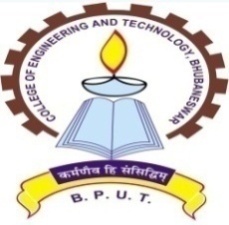 COLLEGE OF ENGINEERING AND TECHNOLOGYTECHNOCAMPUS, GHATIKIA,PO : MAHALAXMIVIHAR, BHUBANESWAR-751029    Letter No.287 /Phy/CET                                                  Date:-27/09/2019Quotation Call Notice        Sealed quotations are invited from registered original Equipment Manufacturers/ Suppliers/Agencies/Authorized dealers having GSTIN, PAN for supply of Equipments/Instruments at the Department of Physics, College of Engineering and Technology, Technocampus, Ghatikia, Mahalaxmivihar, Bhubaneswar- 751029.                 The intenders are required to submit the offer enclosing GSTIN, PAN along with Authorized dealer certificate in their quotations. The registered original equipment manufacturers/suppliers/Agencies/Authorized dealers should write quotations for "Supply of Equipments/Instruments to the Department of Physics, CET" in bold letters on covered envelops. The intenders should quote as per the above format in their letter head.       The last date submission of quotations is 21.10.2019 up to 4.00 PM addressing to the Principal, College of Engineering and Technology, Techno Campus, P.O. Mahalaxmivihar, Bhubaneswar- 751029 by Speed post/Registered post only. Through hand and courier service delivery are not accepted. The authority will not responsible for any postal delay. The quotations will not be received after scheduled date and time. Suitable penalty amount will be imposed if the supply, installation and commissioning is not fully completed within the stipulated date.        The authority reserves the right to reject any or all quotations without assigning any reason thereof.         Head of the Department CC: PA to Principal, CET for kind information and necessary action.Sl. No.Name of the instruments/ Equipments with specification QuantityUnit Price without GST GST%and CostUnit Price with GSTTotal Amount1Apparatus for Determination of moment of inertia of a flywheel :Technical Specification: Flywheel Consists of a steel disc 250 mm old x30 mm wide. Which is integral with a soft running in ball bearings? The periphery of the disc is an engraved mark which passes a pointer as the flywheel revolves. The basket carrying the flywheel should be bolted to a vertical surface, sufficient free fall to drive the flywheel for up to 10 revolutions. Weights:(9 x 100gm slotted weights),meter scale 1 meter & Digital stop02 Nos.2Apparatus for Determination of Young’s Modulus of a wire optical lever method:Technical Specification:Brass Rod:1meter G clamps with sharp knife, 2 sets of 3mirror and holderSlotted weight(4x500g=2kg),Cylindrical base with telescope02 nos.3Apparatus for Determination of self- inductance of a coil by Rayleigh’s methodTechnical Specification:Ballistic galvanometer: moving coil type, lamp and scale arrangement. The main features are:1) One arm of bridge is in dials 0.1,1 &10 ohms each.2) 2 Ratio dials (P &Q) are with resistances of 1, 10,100 &1000 ohms.3) Circular slide wire of 0.1 ohm is devoted into 170 equal parts connected in series with x.4)A special double key(called Rayleigh Key) is fitted in the bridge.5) Terminals are provided for externally connection of  Galvanometer,   battery                                                                           & Inductance Accuracy :  ±0.5 %01 No.4Apparatus for Determination of mutual inductance of two coils bye absolute methodTechnical Specification:Power Supply : 12V AC/DC, Coil turn: 300, 600, 1200, 3600, core: U & I section 32x 25mm, quadrant shaped plane plate Quadrant shaped slotted plate, Aluminum motor disc, vertical support rod.01 No.5Apparatus for Determination of self- inductance of a coil by Andersons bridge both (AC & DC)Technical Specification :3 Decade resistance dials having value from 1 k ohmr- 3 decade resistance dials having value from 10ohm to 10 k ohm.C1-2 fixed standard capacitors having values 0.1 mfd and 0.2 mfd.P=Q- Fixed standard values of 10000 ohms eachS-Single decade resistance dial having values from 0.1 ohm to 1 ohmL-Three unknown Inductances are also provided.Range of Measurement-10 mH to 500 mHInbuilt A.C supply of Frequency 1 KHz, D.C supply of volts and digital Null Detector for DC & AC balance is provided.6 interconnection leads with 4mm banana plugs,3 unknown inductances are provided on board. Comprehensive.02 Nos.